Pagėgių miesto vietos plėtros 2014 – 2020 m. strategija“ vietos plėtros projektinių pasiūlymų vertinimo ir atrankos vidaus tvarkos aprašo2 priedas PATVIRTINTAAsociacijos „Pagėgių miesto vietos veiklos grupė“ valdybos 2019 m.  lapkričio  mėn.18 d. posėdžio protokolu Nr. VP-2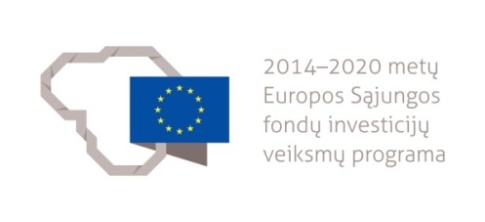 VIETOS PLĖTROS PROJEKTINIŲ PASIŪLYMŲ ATRANKOS KRITERIJAIPAGAL KVIETIMĄ TEIKTI PROJEKTINIUS PASIŪLYMUS ATRANKAINR.  2